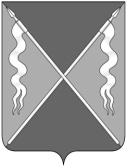 Р Е Ш Е Н И ЕСОВЕТА ЛЕНИНГРАДСКОГО СЕЛЬСКОГО ПОСЕЛЕНИЯЛЕНИНГРАДСКОГО РАЙОНАот 17 мая 2023 года                                                                                             № 27станица ЛенинградскаяОб опубликовании проекта решения СоветаЛенинградского сельского поселения Ленинградского района «Об утверждении отчета об исполнении бюджета Ленинградского сельского поселенияЛенинградского района за 2022 год» В соответствии с частью 2 статьи 28 Федерального закона от 6 октября 2003 года № 131-ФЗ «Об общих принципах организации местного самоуправления в Российской Федерации», статьей 74 Устава Ленинградского сельского поселения Ленинградского района, руководствуясь статьей 17 Устава Ленинградского сельского поселения, Совет Ленинградского сельского поселения Ленинградского района р е ш и л:1. Опубликовать проект решения Совета Ленинградского сельского поселения Ленинградского района «Об утверждении отчета об исполнении бюджета Ленинградского сельского поселения Ленинградского района за 2022 год» (приложение).	2. Отделу по организационно-правовой и кадровой политике администрации Ленинградской сельского поселения Ленинградского района (Кузнецов С.Б.) обеспечить размещение настоящего решения на официальном интернет-портале Администрации Ленинградского сельского поселения Ленинградского района (adminlenposel.ru).	3. Контроль за выполнением настоящего решения возложить на комиссию Совета Ленинградского сельского поселения по вопросам экономики, бюджета, налогам и имущественных отношений (Красуля Н.Е.).	4. Настоящее решение вступает в силу со дня его официального опубликования.Глава Ленинградского сельского поселенияЛенинградского района                                                            И.С. СкоробогаченкоЗаместитель председателя СоветаЛенинградского сельского поселенияЛенинградского района                                                                       А.И. Тыщенко